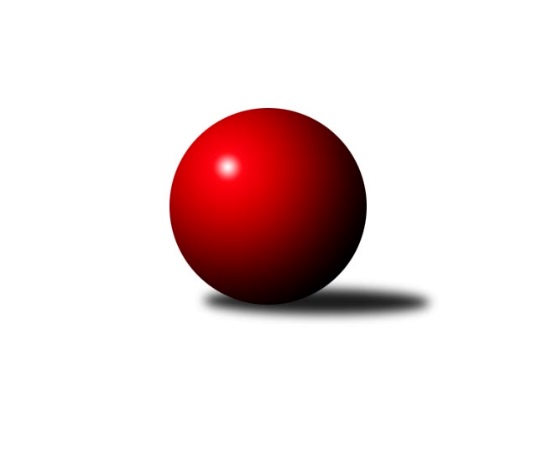 Č.4Ročník 2023/2024	24.5.2024 Jihomoravský KP1 jih 2023/2024Statistika 4. kolaTabulka družstev:		družstvo	záp	výh	rem	proh	skore	sety	průměr	body	plné	dorážka	chyby	1.	TJ Sokol Vážany	4	3	1	0	21.0 : 11.0 	(34.5 : 13.5)	2582	7	1777	805	38.5	2.	KK Jiskra Čejkovice	4	3	0	1	21.0 : 11.0 	(25.0 : 23.0)	2555	6	1797	758	52.3	3.	TJ Sokol Kuchařovice	4	3	0	1	20.0 : 12.0 	(27.5 : 20.5)	2573	6	1823	750	52	4.	SK Podlužan Prušánky C	4	2	1	1	18.5 : 13.5 	(26.5 : 21.5)	2629	5	1817	812	37.5	5.	SK Baník Ratíškovice B	4	2	0	2	18.5 : 13.5 	(24.5 : 23.5)	2711	4	1858	853	34.5	6.	TJ Jiskra Kyjov	4	2	0	2	13.0 : 19.0 	(14.5 : 33.5)	2431	4	1688	744	51	7.	TJ Sokol Mistřín C	3	1	1	1	12.0 : 12.0 	(16.0 : 20.0)	2555	3	1797	757	46.7	8.	SKK Dubňany B	4	1	1	2	16.5 : 15.5 	(26.5 : 21.5)	2586	3	1797	789	44.8	9.	TJ Sokol Šanov C	4	1	1	2	14.0 : 18.0 	(23.5 : 24.5)	2676	3	1831	845	43.8	10.	TJ Sokol Vracov B	4	1	0	3	12.5 : 19.5 	(25.5 : 22.5)	2509	2	1741	767	42.8	11.	TJ Lokomotiva Valtice B	4	1	0	3	9.0 : 23.0 	(18.5 : 29.5)	2496	2	1755	741	60.8	12.	KK Sokol Litenčice	3	0	1	2	8.0 : 16.0 	(13.5 : 22.5)	2558	1	1775	783	47.3Tabulka doma:		družstvo	záp	výh	rem	proh	skore	sety	průměr	body	maximum	minimum	1.	SK Podlužan Prušánky C	3	2	1	0	15.5 : 8.5 	(20.0 : 16.0)	2853	5	2858	2849	2.	KK Jiskra Čejkovice	2	2	0	0	14.0 : 2.0 	(17.0 : 7.0)	2576	4	2590	2562	3.	TJ Sokol Vážany	2	2	0	0	12.0 : 4.0 	(19.0 : 5.0)	2683	4	2749	2617	4.	TJ Jiskra Kyjov	2	2	0	0	10.0 : 6.0 	(10.5 : 13.5)	2425	4	2428	2422	5.	SK Baník Ratíškovice B	3	2	0	1	16.0 : 8.0 	(20.0 : 16.0)	2643	4	2706	2569	6.	TJ Sokol Mistřín C	2	1	1	0	11.0 : 5.0 	(12.0 : 12.0)	2654	3	2732	2576	7.	TJ Sokol Kuchařovice	1	1	0	0	7.0 : 1.0 	(10.0 : 2.0)	2663	2	2663	2663	8.	TJ Lokomotiva Valtice B	1	1	0	0	6.0 : 2.0 	(6.5 : 5.5)	2571	2	2571	2571	9.	SKK Dubňany B	2	1	0	1	9.5 : 6.5 	(14.5 : 9.5)	2577	2	2610	2544	10.	TJ Sokol Šanov C	2	1	0	1	9.0 : 7.0 	(12.0 : 12.0)	2581	2	2622	2540	11.	TJ Sokol Vracov B	2	1	0	1	8.0 : 8.0 	(14.0 : 10.0)	2628	2	2652	2604	12.	KK Sokol Litenčice	1	0	1	0	4.0 : 4.0 	(4.5 : 7.5)	2440	1	2440	2440Tabulka venku:		družstvo	záp	výh	rem	proh	skore	sety	průměr	body	maximum	minimum	1.	TJ Sokol Kuchařovice	3	2	0	1	13.0 : 11.0 	(17.5 : 18.5)	2567	4	2626	2509	2.	TJ Sokol Vážany	2	1	1	0	9.0 : 7.0 	(15.5 : 8.5)	2531	3	2628	2434	3.	KK Jiskra Čejkovice	2	1	0	1	7.0 : 9.0 	(8.0 : 16.0)	2545	2	2645	2444	4.	SKK Dubňany B	2	0	1	1	7.0 : 9.0 	(12.0 : 12.0)	2590	1	2617	2563	5.	TJ Sokol Šanov C	2	0	1	1	5.0 : 11.0 	(11.5 : 12.5)	2724	1	2836	2612	6.	SK Podlužan Prušánky C	1	0	0	1	3.0 : 5.0 	(6.5 : 5.5)	2406	0	2406	2406	7.	SK Baník Ratíškovice B	1	0	0	1	2.5 : 5.5 	(4.5 : 7.5)	2780	0	2780	2780	8.	TJ Sokol Mistřín C	1	0	0	1	1.0 : 7.0 	(4.0 : 8.0)	2455	0	2455	2455	9.	TJ Sokol Vracov B	2	0	0	2	4.5 : 11.5 	(11.5 : 12.5)	2449	0	2494	2404	10.	KK Sokol Litenčice	2	0	0	2	4.0 : 12.0 	(9.0 : 15.0)	2618	0	2687	2548	11.	TJ Jiskra Kyjov	2	0	0	2	3.0 : 13.0 	(4.0 : 20.0)	2434	0	2475	2393	12.	TJ Lokomotiva Valtice B	3	0	0	3	3.0 : 21.0 	(12.0 : 24.0)	2471	0	2547	2348Tabulka podzimní části:		družstvo	záp	výh	rem	proh	skore	sety	průměr	body	doma	venku	1.	TJ Sokol Vážany	4	3	1	0	21.0 : 11.0 	(34.5 : 13.5)	2582	7 	2 	0 	0 	1 	1 	0	2.	KK Jiskra Čejkovice	4	3	0	1	21.0 : 11.0 	(25.0 : 23.0)	2555	6 	2 	0 	0 	1 	0 	1	3.	TJ Sokol Kuchařovice	4	3	0	1	20.0 : 12.0 	(27.5 : 20.5)	2573	6 	1 	0 	0 	2 	0 	1	4.	SK Podlužan Prušánky C	4	2	1	1	18.5 : 13.5 	(26.5 : 21.5)	2629	5 	2 	1 	0 	0 	0 	1	5.	SK Baník Ratíškovice B	4	2	0	2	18.5 : 13.5 	(24.5 : 23.5)	2711	4 	2 	0 	1 	0 	0 	1	6.	TJ Jiskra Kyjov	4	2	0	2	13.0 : 19.0 	(14.5 : 33.5)	2431	4 	2 	0 	0 	0 	0 	2	7.	TJ Sokol Mistřín C	3	1	1	1	12.0 : 12.0 	(16.0 : 20.0)	2555	3 	1 	1 	0 	0 	0 	1	8.	SKK Dubňany B	4	1	1	2	16.5 : 15.5 	(26.5 : 21.5)	2586	3 	1 	0 	1 	0 	1 	1	9.	TJ Sokol Šanov C	4	1	1	2	14.0 : 18.0 	(23.5 : 24.5)	2676	3 	1 	0 	1 	0 	1 	1	10.	TJ Sokol Vracov B	4	1	0	3	12.5 : 19.5 	(25.5 : 22.5)	2509	2 	1 	0 	1 	0 	0 	2	11.	TJ Lokomotiva Valtice B	4	1	0	3	9.0 : 23.0 	(18.5 : 29.5)	2496	2 	1 	0 	0 	0 	0 	3	12.	KK Sokol Litenčice	3	0	1	2	8.0 : 16.0 	(13.5 : 22.5)	2558	1 	0 	1 	0 	0 	0 	2Tabulka jarní části:		družstvo	záp	výh	rem	proh	skore	sety	průměr	body	doma	venku	1.	TJ Jiskra Kyjov	0	0	0	0	0.0 : 0.0 	(0.0 : 0.0)	0	0 	0 	0 	0 	0 	0 	0 	2.	KK Jiskra Čejkovice	0	0	0	0	0.0 : 0.0 	(0.0 : 0.0)	0	0 	0 	0 	0 	0 	0 	0 	3.	KK Sokol Litenčice	0	0	0	0	0.0 : 0.0 	(0.0 : 0.0)	0	0 	0 	0 	0 	0 	0 	0 	4.	TJ Sokol Vážany	0	0	0	0	0.0 : 0.0 	(0.0 : 0.0)	0	0 	0 	0 	0 	0 	0 	0 	5.	TJ Sokol Kuchařovice	0	0	0	0	0.0 : 0.0 	(0.0 : 0.0)	0	0 	0 	0 	0 	0 	0 	0 	6.	TJ Sokol Šanov C	0	0	0	0	0.0 : 0.0 	(0.0 : 0.0)	0	0 	0 	0 	0 	0 	0 	0 	7.	TJ Sokol Mistřín C	0	0	0	0	0.0 : 0.0 	(0.0 : 0.0)	0	0 	0 	0 	0 	0 	0 	0 	8.	SK Baník Ratíškovice B	0	0	0	0	0.0 : 0.0 	(0.0 : 0.0)	0	0 	0 	0 	0 	0 	0 	0 	9.	TJ Sokol Vracov B	0	0	0	0	0.0 : 0.0 	(0.0 : 0.0)	0	0 	0 	0 	0 	0 	0 	0 	10.	SK Podlužan Prušánky C	0	0	0	0	0.0 : 0.0 	(0.0 : 0.0)	0	0 	0 	0 	0 	0 	0 	0 	11.	TJ Lokomotiva Valtice B	0	0	0	0	0.0 : 0.0 	(0.0 : 0.0)	0	0 	0 	0 	0 	0 	0 	0 	12.	SKK Dubňany B	0	0	0	0	0.0 : 0.0 	(0.0 : 0.0)	0	0 	0 	0 	0 	0 	0 	0 Zisk bodů pro družstvo:		jméno hráče	družstvo	body	zápasy	v %	dílčí body	sety	v %	1.	Petr Malý 	TJ Sokol Vážany 	4	/	4	(100%)	8	/	8	(100%)	2.	Josef Kamenišťák 	TJ Sokol Vážany 	4	/	4	(100%)	7.5	/	8	(94%)	3.	Václav Kratochvíla 	SKK Dubňany B 	4	/	4	(100%)	7	/	8	(88%)	4.	Zdeněk Helešic 	SK Baník Ratíškovice B 	4	/	4	(100%)	5	/	8	(63%)	5.	Radovan Kadlec 	SK Baník Ratíškovice B 	3.5	/	4	(88%)	4	/	8	(50%)	6.	Milan Číhal 	TJ Sokol Kuchařovice 	3	/	3	(100%)	6	/	6	(100%)	7.	Roman Blažek 	KK Sokol Litenčice 	3	/	3	(100%)	6	/	6	(100%)	8.	Václav Starý 	TJ Sokol Kuchařovice 	3	/	3	(100%)	5	/	6	(83%)	9.	Zdeněk Škrobák 	KK Jiskra Čejkovice 	3	/	3	(100%)	5	/	6	(83%)	10.	Jozef Kamenišťák 	TJ Sokol Vážany 	3	/	3	(100%)	5	/	6	(83%)	11.	Karel Nahodil 	TJ Sokol Kuchařovice 	3	/	3	(100%)	4	/	6	(67%)	12.	Vladimír Stávek 	KK Jiskra Čejkovice 	3	/	3	(100%)	4	/	6	(67%)	13.	Jan Herzán 	TJ Lokomotiva Valtice B 	3	/	4	(75%)	6	/	8	(75%)	14.	Radek Vrška 	TJ Sokol Šanov C 	3	/	4	(75%)	5	/	8	(63%)	15.	Michal Pálka 	SK Podlužan Prušánky C 	3	/	4	(75%)	4	/	8	(50%)	16.	Antonín Svozil ml.	TJ Jiskra Kyjov 	3	/	4	(75%)	4	/	8	(50%)	17.	Petr Kesjár 	TJ Sokol Šanov C 	2	/	2	(100%)	4	/	4	(100%)	18.	Miroslav Bahula 	TJ Sokol Vracov B 	2	/	2	(100%)	3	/	4	(75%)	19.	Martin Komosný 	KK Jiskra Čejkovice 	2	/	2	(100%)	3	/	4	(75%)	20.	Jiří Novotný 	SK Podlužan Prušánky C 	2	/	3	(67%)	4.5	/	6	(75%)	21.	Marta Beranová 	SK Baník Ratíškovice B 	2	/	3	(67%)	4	/	6	(67%)	22.	Radim Kroupa 	TJ Sokol Vážany 	2	/	3	(67%)	3	/	6	(50%)	23.	Vladislav Kozák 	TJ Sokol Mistřín C 	2	/	3	(67%)	3	/	6	(50%)	24.	Martin Mačák 	SKK Dubňany B 	2	/	3	(67%)	2.5	/	6	(42%)	25.	David Vávra 	KK Sokol Litenčice 	2	/	3	(67%)	2	/	6	(33%)	26.	Pavel Dolinajec 	KK Jiskra Čejkovice 	2	/	3	(67%)	2	/	6	(33%)	27.	Luděk Vacenovský 	SK Baník Ratíškovice B 	2	/	4	(50%)	5.5	/	8	(69%)	28.	Jaroslav Hanuš 	TJ Sokol Vracov B 	2	/	4	(50%)	5	/	8	(63%)	29.	Pavel Flamík 	SK Podlužan Prušánky C 	2	/	4	(50%)	5	/	8	(63%)	30.	Petr Sedláček 	TJ Sokol Vážany 	2	/	4	(50%)	5	/	8	(63%)	31.	Zdeněk Kratochvíla 	SKK Dubňany B 	2	/	4	(50%)	5	/	8	(63%)	32.	Pavel Martinek 	TJ Sokol Šanov C 	2	/	4	(50%)	4.5	/	8	(56%)	33.	Ludvík Vaněk 	KK Jiskra Čejkovice 	2	/	4	(50%)	4	/	8	(50%)	34.	Tomáš Mrkávek 	KK Jiskra Čejkovice 	2	/	4	(50%)	4	/	8	(50%)	35.	Josef Něnička 	SK Baník Ratíškovice B 	2	/	4	(50%)	4	/	8	(50%)	36.	Antonín Svozil st.	TJ Jiskra Kyjov 	2	/	4	(50%)	3	/	8	(38%)	37.	Ladislav Kacetl 	TJ Sokol Šanov C 	2	/	4	(50%)	3	/	8	(38%)	38.	Dušan Jalůvka 	TJ Sokol Kuchařovice 	2	/	4	(50%)	3	/	8	(38%)	39.	Václav Valenta 	TJ Jiskra Kyjov 	2	/	4	(50%)	3	/	8	(38%)	40.	Ludvík Kuhn 	TJ Jiskra Kyjov 	2	/	4	(50%)	2	/	8	(25%)	41.	Jaroslav Konečný 	TJ Sokol Vracov B 	1.5	/	2	(75%)	3	/	4	(75%)	42.	Michal Šimek 	SK Podlužan Prušánky C 	1.5	/	3	(50%)	3.5	/	6	(58%)	43.	Ladislav Teplík 	SKK Dubňany B 	1.5	/	4	(38%)	4	/	8	(50%)	44.	Tomáš Slížek 	SK Podlužan Prušánky C 	1	/	1	(100%)	2	/	2	(100%)	45.	Petr Bakaj ml.	TJ Sokol Šanov C 	1	/	1	(100%)	2	/	2	(100%)	46.	Marek Strečko 	TJ Lokomotiva Valtice B 	1	/	1	(100%)	2	/	2	(100%)	47.	Zdeněk Musil 	TJ Lokomotiva Valtice B 	1	/	1	(100%)	2	/	2	(100%)	48.	Rostislav Rybárský 	SKK Dubňany B 	1	/	1	(100%)	1	/	2	(50%)	49.	Jitka Šimková 	SK Podlužan Prušánky C 	1	/	1	(100%)	1	/	2	(50%)	50.	Stanislav Kočí 	TJ Sokol Vracov B 	1	/	1	(100%)	1	/	2	(50%)	51.	Václav Luža 	TJ Sokol Mistřín C 	1	/	1	(100%)	1	/	2	(50%)	52.	Stanislav Zálešák 	SK Podlužan Prušánky C 	1	/	1	(100%)	1	/	2	(50%)	53.	Zdeněk Hosaja 	SK Podlužan Prušánky C 	1	/	1	(100%)	1	/	2	(50%)	54.	Martina Antošová 	SK Baník Ratíškovice B 	1	/	1	(100%)	1	/	2	(50%)	55.	Pavel Pěček 	TJ Sokol Mistřín C 	1	/	2	(50%)	3	/	4	(75%)	56.	Milan Kochaníček 	KK Sokol Litenčice 	1	/	2	(50%)	3	/	4	(75%)	57.	Radim Holešinský 	TJ Sokol Mistřín C 	1	/	2	(50%)	3	/	4	(75%)	58.	Zbyněk Kasal 	TJ Sokol Kuchařovice 	1	/	2	(50%)	2.5	/	4	(63%)	59.	Jiří Ksenič 	TJ Sokol Kuchařovice 	1	/	2	(50%)	2	/	4	(50%)	60.	Daniel Ilčík 	TJ Sokol Mistřín C 	1	/	2	(50%)	2	/	4	(50%)	61.	Ladislav Plaček 	TJ Sokol Kuchařovice 	1	/	2	(50%)	2	/	4	(50%)	62.	Vladimír Čech 	TJ Lokomotiva Valtice B 	1	/	2	(50%)	1.5	/	4	(38%)	63.	Petr Khol 	TJ Sokol Mistřín C 	1	/	2	(50%)	1	/	4	(25%)	64.	Michal Šmýd 	TJ Sokol Vracov B 	1	/	3	(33%)	4	/	6	(67%)	65.	Radek Loubal 	TJ Sokol Vážany 	1	/	3	(33%)	4	/	6	(67%)	66.	Aleš Jurkovič 	SKK Dubňany B 	1	/	3	(33%)	3	/	6	(50%)	67.	František Svoboda 	TJ Sokol Vracov B 	1	/	3	(33%)	2.5	/	6	(42%)	68.	Petr Bábík 	TJ Sokol Vracov B 	1	/	3	(33%)	2	/	6	(33%)	69.	Pavel Měsíček 	TJ Sokol Mistřín C 	1	/	3	(33%)	2	/	6	(33%)	70.	Eduard Jung 	TJ Lokomotiva Valtice B 	1	/	4	(25%)	5	/	8	(63%)	71.	Martina Pechalová 	TJ Sokol Vracov B 	1	/	4	(25%)	4	/	8	(50%)	72.	Petr Blecha 	TJ Sokol Šanov C 	1	/	4	(25%)	3	/	8	(38%)	73.	Ivan Torony 	TJ Sokol Šanov C 	1	/	4	(25%)	2	/	8	(25%)	74.	Radek Šeďa 	SK Podlužan Prušánky C 	0	/	1	(0%)	1	/	2	(50%)	75.	Filip Benada 	SK Podlužan Prušánky C 	0	/	1	(0%)	1	/	2	(50%)	76.	Markéta Strečková 	TJ Lokomotiva Valtice B 	0	/	1	(0%)	1	/	2	(50%)	77.	Dušan Zahradník 	TJ Sokol Vážany 	0	/	1	(0%)	1	/	2	(50%)	78.	Marie Kobylková 	SK Baník Ratíškovice B 	0	/	1	(0%)	1	/	2	(50%)	79.	Pavel Holomek 	SKK Dubňany B 	0	/	1	(0%)	1	/	2	(50%)	80.	Milan Štěrba 	KK Sokol Litenčice 	0	/	1	(0%)	1	/	2	(50%)	81.	Josef Smažinka 	KK Sokol Litenčice 	0	/	1	(0%)	0.5	/	2	(25%)	82.	Jarmila Bábíčková 	SK Baník Ratíškovice B 	0	/	1	(0%)	0	/	2	(0%)	83.	Hana Majzlíková 	KK Jiskra Čejkovice 	0	/	1	(0%)	0	/	2	(0%)	84.	Jan Žurman 	KK Sokol Litenčice 	0	/	1	(0%)	0	/	2	(0%)	85.	Jan Beneš 	TJ Lokomotiva Valtice B 	0	/	1	(0%)	0	/	2	(0%)	86.	Jaroslav Šindelář 	TJ Sokol Šanov C 	0	/	1	(0%)	0	/	2	(0%)	87.	Zbyněk Škoda 	TJ Lokomotiva Valtice B 	0	/	1	(0%)	0	/	2	(0%)	88.	Jiří Michalčík 	TJ Lokomotiva Valtice B 	0	/	1	(0%)	0	/	2	(0%)	89.	Robert Gecs 	TJ Lokomotiva Valtice B 	0	/	1	(0%)	0	/	2	(0%)	90.	Luděk Zapletal 	KK Sokol Litenčice 	0	/	1	(0%)	0	/	2	(0%)	91.	Kateřina Kravicová 	KK Sokol Litenčice 	0	/	1	(0%)	0	/	2	(0%)	92.	Luděk Novotný 	TJ Lokomotiva Valtice B 	0	/	1	(0%)	0	/	2	(0%)	93.	Dan Schüler 	SK Baník Ratíškovice B 	0	/	1	(0%)	0	/	2	(0%)	94.	Alena Kristová 	SK Podlužan Prušánky C 	0	/	2	(0%)	1.5	/	4	(38%)	95.	Pavel Antoš 	SKK Dubňany B 	0	/	2	(0%)	1	/	4	(25%)	96.	Roman Stříbrný 	TJ Sokol Kuchařovice 	0	/	2	(0%)	1	/	4	(25%)	97.	Zdeněk Klečka 	SK Podlužan Prušánky C 	0	/	2	(0%)	1	/	4	(25%)	98.	Miroslava Štěrbová 	KK Sokol Litenčice 	0	/	2	(0%)	1	/	4	(25%)	99.	Jan Kovář 	TJ Sokol Vážany 	0	/	2	(0%)	1	/	4	(25%)	100.	Radoslav Holomáč 	KK Jiskra Čejkovice 	0	/	2	(0%)	1	/	4	(25%)	101.	Martin Pechal 	TJ Sokol Vracov B 	0	/	2	(0%)	1	/	4	(25%)	102.	Zdeněk Sedláček 	TJ Sokol Mistřín C 	0	/	3	(0%)	1	/	6	(17%)	103.	František Urbánek 	TJ Lokomotiva Valtice B 	0	/	3	(0%)	1	/	6	(17%)	104.	Martin Vaculík 	TJ Lokomotiva Valtice B 	0	/	3	(0%)	0	/	6	(0%)	105.	Lenka Štěrbová 	KK Sokol Litenčice 	0	/	3	(0%)	0	/	6	(0%)	106.	Radek Jurčík 	TJ Jiskra Kyjov 	0	/	4	(0%)	2	/	8	(25%)	107.	Jiří Špaček 	TJ Jiskra Kyjov 	0	/	4	(0%)	0.5	/	8	(6%)Průměry na kuželnách:		kuželna	průměr	plné	dorážka	chyby	výkon na hráče	1.	Prušánky, 1-4	2810	1910	900	34.8	(468.4)	2.	KK Vyškov, 1-4	2614	1784	830	43.8	(435.8)	3.	TJ Sokol Vracov, 1-6	2612	1800	811	40.0	(435.4)	4.	TJ Sokol Mistřín, 1-4	2604	1807	796	41.8	(434.1)	5.	Ratíškovice, 1-4	2593	1781	812	40.2	(432.3)	6.	Šanov, 1-4	2568	1799	769	55.7	(428.1)	7.	Dubňany, 1-4	2553	1791	762	53.0	(425.6)	8.	TJ Lokomotiva Valtice, 1-4	2540	1784	756	45.5	(423.3)	9.	KK Jiskra Čejkovice, 1-2	2488	1762	726	61.3	(414.8)	10.	Litenčice, 1-2	2465	1706	758	46.8	(410.9)	11.	Kyjov, 1-2	2415	1688	727	45.8	(402.5)Nejlepší výkony na kuželnách:Prušánky, 1-4SK Podlužan Prušánky C	2858	2. kolo	Jitka Šimková 	SK Podlužan Prušánky C	520	2. koloSK Podlužan Prušánky C	2851	4. kolo	Roman Blažek 	KK Sokol Litenčice	507	4. koloSK Podlužan Prušánky C	2849	1. kolo	Jiří Novotný 	SK Podlužan Prušánky C	504	2. koloTJ Sokol Šanov C	2836	1. kolo	Pavel Martinek 	TJ Sokol Šanov C	499	1. koloSK Baník Ratíškovice B	2780	2. kolo	Michal Pálka 	SK Podlužan Prušánky C	492	1. koloKK Sokol Litenčice	2687	4. kolo	Zdeněk Klečka 	SK Podlužan Prušánky C	491	4. kolo		. kolo	Michal Pálka 	SK Podlužan Prušánky C	490	4. kolo		. kolo	Pavel Flamík 	SK Podlužan Prušánky C	490	4. kolo		. kolo	Jiří Novotný 	SK Podlužan Prušánky C	489	1. kolo		. kolo	Josef Něnička 	SK Baník Ratíškovice B	486	2. koloKK Vyškov, 1-4TJ Sokol Vážany	2749	2. kolo	Václav Kratochvíla 	SKK Dubňany B	494	4. koloTJ Sokol Vážany	2617	4. kolo	Petr Sedláček 	TJ Sokol Vážany	481	2. koloSKK Dubňany B	2617	4. kolo	Petr Malý 	TJ Sokol Vážany	474	2. koloTJ Jiskra Kyjov	2475	2. kolo	Radim Kroupa 	TJ Sokol Vážany	472	2. kolo		. kolo	Petr Malý 	TJ Sokol Vážany	465	4. kolo		. kolo	Josef Kamenišťák 	TJ Sokol Vážany	454	4. kolo		. kolo	Antonín Svozil ml.	TJ Jiskra Kyjov	452	2. kolo		. kolo	Jozef Kamenišťák 	TJ Sokol Vážany	448	4. kolo		. kolo	Antonín Svozil st.	TJ Jiskra Kyjov	445	2. kolo		. kolo	Jozef Kamenišťák 	TJ Sokol Vážany	442	2. koloTJ Sokol Vracov, 1-6TJ Sokol Vracov B	2652	2. kolo	Roman Blažek 	KK Sokol Litenčice	521	2. koloKK Jiskra Čejkovice	2645	4. kolo	Michal Šmýd 	TJ Sokol Vracov B	477	2. koloTJ Sokol Vracov B	2604	4. kolo	Jaroslav Hanuš 	TJ Sokol Vracov B	472	2. koloKK Sokol Litenčice	2548	2. kolo	Zdeněk Škrobák 	KK Jiskra Čejkovice	469	4. kolo		. kolo	Ludvík Vaněk 	KK Jiskra Čejkovice	467	4. kolo		. kolo	Miroslav Bahula 	TJ Sokol Vracov B	460	4. kolo		. kolo	František Svoboda 	TJ Sokol Vracov B	447	4. kolo		. kolo	Vladimír Stávek 	KK Jiskra Čejkovice	442	4. kolo		. kolo	Jaroslav Konečný 	TJ Sokol Vracov B	437	2. kolo		. kolo	Tomáš Mrkávek 	KK Jiskra Čejkovice	434	4. koloTJ Sokol Mistřín, 1-4TJ Sokol Mistřín C	2732	4. kolo	Daniel Ilčík 	TJ Sokol Mistřín C	477	4. koloTJ Sokol Mistřín C	2576	2. kolo	Vladislav Kozák 	TJ Sokol Mistřín C	473	4. koloSKK Dubňany B	2563	2. kolo	Petr Khol 	TJ Sokol Mistřín C	470	4. koloTJ Lokomotiva Valtice B	2547	4. kolo	Jan Herzán 	TJ Lokomotiva Valtice B	467	4. kolo		. kolo	Marek Strečko 	TJ Lokomotiva Valtice B	453	4. kolo		. kolo	Radim Holešinský 	TJ Sokol Mistřín C	448	2. kolo		. kolo	Pavel Měsíček 	TJ Sokol Mistřín C	446	4. kolo		. kolo	Rostislav Rybárský 	SKK Dubňany B	444	2. kolo		. kolo	Zdeněk Sedláček 	TJ Sokol Mistřín C	438	4. kolo		. kolo	Aleš Jurkovič 	SKK Dubňany B	437	2. koloRatíškovice, 1-4SK Baník Ratíškovice B	2706	4. kolo	Petr Kesjár 	TJ Sokol Šanov C	516	3. koloSK Baník Ratíškovice B	2653	3. kolo	Josef Kamenišťák 	TJ Sokol Vážany	498	1. koloTJ Sokol Vážany	2628	1. kolo	Zdeněk Helešic 	SK Baník Ratíškovice B	479	4. koloTJ Sokol Šanov C	2612	3. kolo	Antonín Svozil ml.	TJ Jiskra Kyjov	478	4. koloSK Baník Ratíškovice B	2569	1. kolo	Luděk Vacenovský 	SK Baník Ratíškovice B	475	3. koloTJ Jiskra Kyjov	2393	4. kolo	Marta Beranová 	SK Baník Ratíškovice B	470	4. kolo		. kolo	Zdeněk Helešic 	SK Baník Ratíškovice B	467	3. kolo		. kolo	Marie Kobylková 	SK Baník Ratíškovice B	464	4. kolo		. kolo	Petr Malý 	TJ Sokol Vážany	453	1. kolo		. kolo	Radek Vrška 	TJ Sokol Šanov C	452	3. koloŠanov, 1-4TJ Sokol Kuchařovice	2663	2. kolo	Václav Starý 	TJ Sokol Kuchařovice	471	2. koloTJ Sokol Kuchařovice	2626	4. kolo	Radek Vrška 	TJ Sokol Šanov C	471	4. koloTJ Sokol Šanov C	2622	2. kolo	Ivan Torony 	TJ Sokol Šanov C	469	2. koloTJ Sokol Šanov C	2540	4. kolo	Karel Nahodil 	TJ Sokol Kuchařovice	468	4. koloTJ Lokomotiva Valtice B	2518	2. kolo	Jan Herzán 	TJ Lokomotiva Valtice B	465	2. koloKK Jiskra Čejkovice	2444	2. kolo	Milan Číhal 	TJ Sokol Kuchařovice	464	2. kolo		. kolo	Dušan Jalůvka 	TJ Sokol Kuchařovice	463	2. kolo		. kolo	Petr Blecha 	TJ Sokol Šanov C	456	2. kolo		. kolo	Petr Bakaj ml.	TJ Sokol Šanov C	450	4. kolo		. kolo	Zdeněk Škrobák 	KK Jiskra Čejkovice	450	2. koloDubňany, 1-4SKK Dubňany B	2610	3. kolo	Milan Číhal 	TJ Sokol Kuchařovice	473	1. koloTJ Sokol Kuchařovice	2566	1. kolo	Martin Mačák 	SKK Dubňany B	467	3. koloSKK Dubňany B	2544	1. kolo	Zdeněk Kratochvíla 	SKK Dubňany B	457	1. koloTJ Sokol Vracov B	2494	3. kolo	Zdeněk Kratochvíla 	SKK Dubňany B	457	3. kolo		. kolo	Václav Kratochvíla 	SKK Dubňany B	443	1. kolo		. kolo	Martina Pechalová 	TJ Sokol Vracov B	442	3. kolo		. kolo	Václav Starý 	TJ Sokol Kuchařovice	438	1. kolo		. kolo	Dušan Jalůvka 	TJ Sokol Kuchařovice	438	1. kolo		. kolo	František Svoboda 	TJ Sokol Vracov B	437	3. kolo		. kolo	Václav Kratochvíla 	SKK Dubňany B	434	3. koloTJ Lokomotiva Valtice, 1-4TJ Lokomotiva Valtice B	2571	3. kolo	Milan Číhal 	TJ Sokol Kuchařovice	470	3. koloTJ Sokol Kuchařovice	2509	3. kolo	Eduard Jung 	TJ Lokomotiva Valtice B	461	3. kolo		. kolo	Vladimír Čech 	TJ Lokomotiva Valtice B	453	3. kolo		. kolo	Zdeněk Musil 	TJ Lokomotiva Valtice B	441	3. kolo		. kolo	Jan Herzán 	TJ Lokomotiva Valtice B	431	3. kolo		. kolo	Roman Stříbrný 	TJ Sokol Kuchařovice	429	3. kolo		. kolo	Dušan Jalůvka 	TJ Sokol Kuchařovice	429	3. kolo		. kolo	Ladislav Plaček 	TJ Sokol Kuchařovice	413	3. kolo		. kolo	Martin Vaculík 	TJ Lokomotiva Valtice B	393	3. kolo		. kolo	Zbyněk Kasal 	TJ Sokol Kuchařovice	393	3. koloKK Jiskra Čejkovice, 1-2KK Jiskra Čejkovice	2590	1. kolo	Ludvík Vaněk 	KK Jiskra Čejkovice	477	1. koloKK Jiskra Čejkovice	2562	3. kolo	Pavel Dolinajec 	KK Jiskra Čejkovice	455	3. koloTJ Sokol Mistřín C	2455	3. kolo	Martin Komosný 	KK Jiskra Čejkovice	451	1. koloTJ Lokomotiva Valtice B	2348	1. kolo	Jan Herzán 	TJ Lokomotiva Valtice B	446	1. kolo		. kolo	Vladimír Stávek 	KK Jiskra Čejkovice	443	1. kolo		. kolo	Pavel Měsíček 	TJ Sokol Mistřín C	438	3. kolo		. kolo	Vladislav Kozák 	TJ Sokol Mistřín C	430	3. kolo		. kolo	Martin Komosný 	KK Jiskra Čejkovice	428	3. kolo		. kolo	Ludvík Vaněk 	KK Jiskra Čejkovice	424	3. kolo		. kolo	Vladimír Stávek 	KK Jiskra Čejkovice	423	3. koloLitenčice, 1-2KK Sokol Litenčice	2552	1. kolo	Roman Blažek 	KK Sokol Litenčice	470	1. koloKK Sokol Litenčice	2440	3. kolo	Roman Blažek 	KK Sokol Litenčice	470	3. koloTJ Sokol Mistřín C	2435	1. kolo	Milan Kochaníček 	KK Sokol Litenčice	441	1. koloTJ Sokol Vážany	2434	3. kolo	Josef Kamenišťák 	TJ Sokol Vážany	439	3. kolo		. kolo	Petr Sedláček 	TJ Sokol Vážany	424	3. kolo		. kolo	Pavel Pěček 	TJ Sokol Mistřín C	423	1. kolo		. kolo	Jakub Cizler 	TJ Sokol Mistřín C	421	1. kolo		. kolo	Milan Kochaníček 	KK Sokol Litenčice	419	3. kolo		. kolo	Petr Malý 	TJ Sokol Vážany	416	3. kolo		. kolo	Josef Smažinka 	KK Sokol Litenčice	412	1. koloKyjov, 1-2TJ Jiskra Kyjov	2428	1. kolo	Antonín Svozil ml.	TJ Jiskra Kyjov	437	1. koloTJ Jiskra Kyjov	2422	3. kolo	Ludvík Kuhn 	TJ Jiskra Kyjov	431	1. koloSK Podlužan Prušánky C	2406	3. kolo	Antonín Svozil ml.	TJ Jiskra Kyjov	430	3. koloTJ Sokol Vracov B	2404	1. kolo	Petr Bábík 	TJ Sokol Vracov B	427	1. kolo		. kolo	Michal Šmýd 	TJ Sokol Vracov B	420	1. kolo		. kolo	Ludvík Kuhn 	TJ Jiskra Kyjov	419	3. kolo		. kolo	Václav Valenta 	TJ Jiskra Kyjov	415	3. kolo		. kolo	Filip Benada 	SK Podlužan Prušánky C	412	3. kolo		. kolo	Antonín Svozil st.	TJ Jiskra Kyjov	408	1. kolo		. kolo	František Svoboda 	TJ Sokol Vracov B	408	1. koloČetnost výsledků:	7.0 : 1.0	7x	6.5 : 1.5	1x	6.0 : 2.0	5x	5.5 : 2.5	1x	5.0 : 3.0	3x	4.0 : 4.0	3x	3.0 : 5.0	2x	2.0 : 6.0	2x